　　　　　　　　　　　　　　　　　　　生まれのおともだち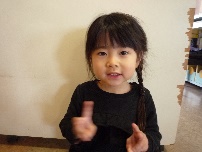 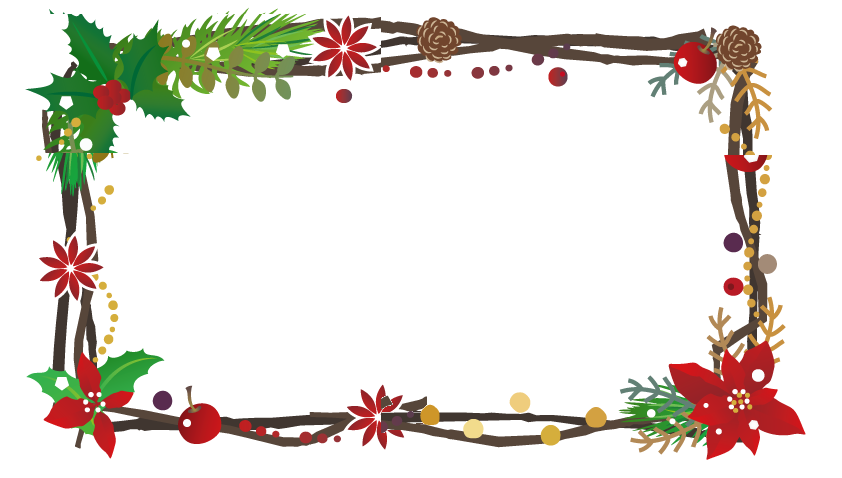 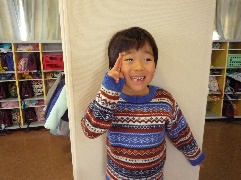 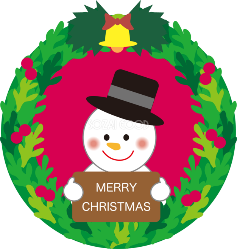 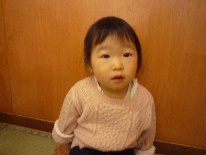 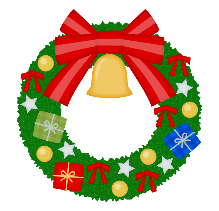 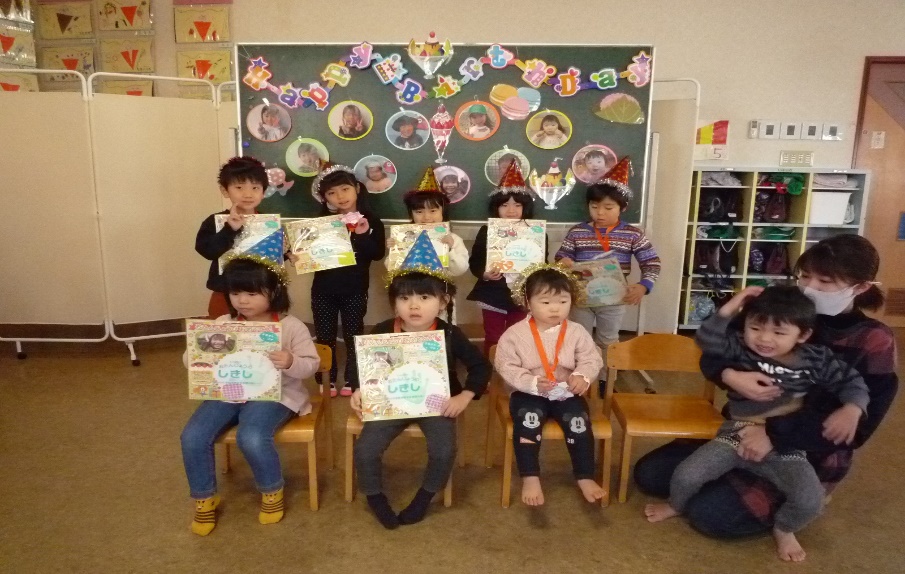 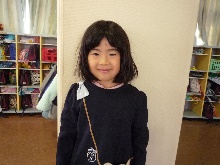 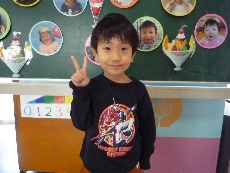 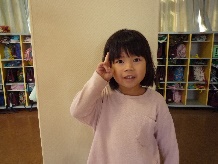 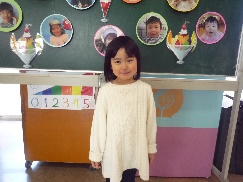 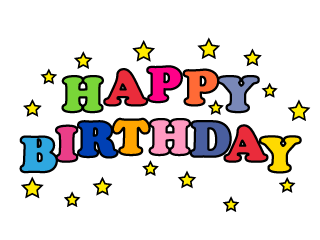 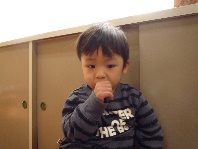 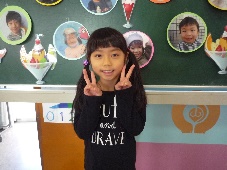 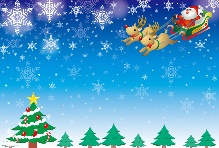 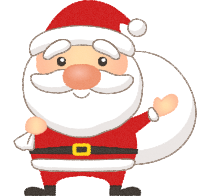 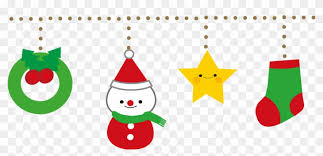 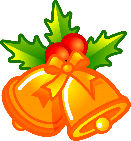 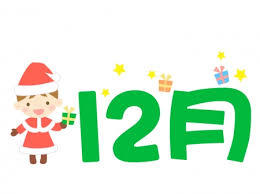 